	    VINKOVAČKI  PLIVAČKI KLUB                SLAVKA JANKOVIĆA 7                             32100   V I N K O V C I                                S  T  A  T  U  T                                                 O S N O V A N  1943. G O D I N ENa temelju članka 13. i članka 55. stavak 1. Zakona o udrugama (Narodne novine br. 74/14) i članka 14. Zakona o sportu (Narodne novine br. 71/06, 150/08, 124/10, 124/11, 86/12 i 94/13) Skupština sportskog kluba "Vinkovački plivački klub" iz Vinkovaca, S. Jankovića 7, OIB: 76936058171, na zasjedanju održanom  dana 19. travnja 2015. godine u Vinkovcima, usvojila je                                                  S T A T U T                 VINKOVAČKOG PLIVAČKOG KLUBAI. OPĆE ODREDBE                                                      Članak 1.	Ovaj Statut sadrži odredbe o: nazivu i sjedištu Vinkovačkog Plivačkog Kluba (dalje u tekstu Klub), zastupanju, izgledu pečata i znaka Kluba, području djelovanja sukladno ciljevima, ciljevima  Kluba, djelatnostima kojima se ostvaruju ciljevi načinu osiguranja javnosti djelovanja, uvjetima i načinu učlanjivanja i prestanku članstva, pravima, obvezama i odgovornostima članova, te stegovnoj odgovornosti, načinu vođenja popisa članova, tijelima Kluba, njihovu sastavu i načinu sazivanja sjednica, izboru, opozivu, ovlastima, načinu odlučivanja i trajanju mandata te načinu sazivanja Skupštine u slučaju isteka mandata, izboru i opozivu likvidatora Kluba, prestanku postojanja Kluba, imovini, načinu stjecanja i raspolaganja imovinom, te postupku s imovinom u slučaju prestanka Kluba, kao i načinu rješavanja sporova i sukoba interesa unutar Kluba.                                                            Članak 2.	Klub je oblik slobodnog i dobrovoljnog udruživanja više fizičkih, odnosno pravnih osoba, koje se, radi zaštite i promicanja zajedničkih interesa i ciljeva, koji nisu u suprotnosti s Ustavom i zakonom, a bez namjere stjecanja dobiti ili drugih koristi, podvrgavaju pravilima koja su uređena pravilima ovog Statuta, kojim se uređuje ustroj i djelovanje Udruge.II. NAZIV I SJEDIŠTE                                                              Članak 3.	Udruga djeluje pod nazivom: Vinkovački Plivački Klub.	Skraćeni naziv Udruge glasi: VPK.                                                          Članak 4.	Sjedište Udruge je u Vinkovcima, Slavka Jankovića 7.	Odluku o promijeni adrese Udruge donosi Izvršni odbor.                                                           Članak 5.	Klub može osnivati podružnice u mjestima na području Republike Hrvatske gdje se za to ukaže potreba.	Odluku o osnivanju podružnice donosi Izvršni odbor.	Podružnice nemaju pravnu osobnost.III. ZASTUPANJE KLUBA                                                           Članak 6.	Klub zastupa predsjednik Kluba.	U slučaju spriječenosti predsjednika, Klub privremeno zastupa osoba koju ovlasti Izvršni odbor Kluba.IV. IZGLED PEČATA KLUBA                                                             Članak 7.	Pečat Udruge je četvrtastog oblika, duljine 50 mm i širine 20 mm, s natpisom:                                                  VINKOVAČKI PLIVAČKI                                                           KLUB - VPK                                                            VINKOVCI	Pečat čuva Tajnik Kluba, a ovlašten ga je koristiti predsjednik Kluba i drugi članovi Kluba koje predsjednik ovlasti.V. PODRUČJE DJELOVANJA KLUBA                                                             Članak 8.	Klub djeluje na području Republike Hrvatske.VI. CILJEVI I DJELATNOST KLUBA                                                         Članak 9.	Djelovanje Kluba usmjereno je na: promicanje, poticanje i razvoj plivačkog sporta, planiranje rada i razvitka posebno vrhunskog plivačkog sporta, organiziranje i provođenje sustavnih treninga članova radi pripreme za natjecanje ipostizanje vrhunskih sportskih rezultata, sudjelovanje u sportskim natjecanjima u zemlji i inozemstvu, okupljanje, sportski odgoj djece i mladeži, organizacija i provođenje obuke neplivača, organiziranje sportskih priredbi, dodjeljivanje odličja i drugih nagrada sportašima zapostignute rezultate, sudjelovanje u upravljanju sportskim građevinama, poduzimanje mjera i stvaranje uvjeta za unapređivanje stručnog rada u sportu, aposebno u plivanju, skrb o stručnom obrazovanju plivačkih djelatnika i redovitom školovanju članova, skrb o zdravlju i zdravstvenoj zaštiti članova, razvijanje sportske kulture, poticanje sportskog duha i usvajanja etičkih i drugihdruštvenih vrijednosti kroz bavljenje sportom, kao i obavljanje drugih poslova utvrđenih zakonom, Statutom i drugim propisima.                                                             Članak 10.	U svrhu ostvarivanja ciljeva propisanih člankom 9. Statuta Klub će obavljati sljedeće sportske djelatnosti:Sudjelovanje u sportskim natjecanjimaSportska pripremaSportska rekreacijaSportska podukaOrganiziranje sportskog natjecanjaOrganiziranje kampovaVođenje sportskih natjecanja iUpravljanje i održavanje sportskom građevinom.                                                                Članak 11.	U svrhu ostvarenja ciljeva utvrđenih Statutom, putem svojih tijela ili članova, Klub obavlja i druge poslove i zadaće određene odredbama Statuta i drugim mjerodavnim zakonskim propisima.                                                                 Članak 12.	Ciljeve i zadaće utvrđene Statutom Klub ostvaruje neposredno putem svojih tijela i zajedničkim djelovanjem sa svojim članovima.                                                            Članak 13.U izvršavanju svojih ukupnih zadaća, a osobito onih koji se odnose na realizaciju utvrđenih potreba i interesa društva u području sporta, Klub obavezno surađuje s nadležnim gradskim i državnim tijelima.Radi uspješnijeg izvršavanja svojih zadaća, posebne oblike suradnje Klub uspostavlja i s organizacijama u drugim društvenim djelatnostima, osobito u zdravstvu, obrazovanju, društvenoj brizi o djeci, poduzećima, ustanovama i svim drugim institucijama.                                                             Članak 14.	Klub svoje djelatnosti iz članka 10. kojima ostvaruje ciljeve iz članka 9. ovoga Statuta ne smije obavljati radi stjecanja dobiti za svoje članove ili treće osobe. Ako svojim djelovanjem Udruga ostvari višak prihoda nad rashodima, on se mora koristiti isključivo za obavljanje i unaprjeđenje djelatnosti Kluba kojima se ostvaruju ciljevi utvrđeni ovim Statutom.VII. JAVNOST DJELOVANJA KLUBA                                                             Članak 15.	Djelovanje Kluba je javno.	Klub članove o svom radu obavještava na sjednicama tijela Kluba i na drugi prikladan način (oglasna ploča, putem internetske stranice, pisanim putem, elektroničkom poštom,...).                                                              Članak 16.	Sjednice tijela Kluba otvorene su za javnost.	Javnost se samo iznimno može isključiti sa sjednica tijela Kluba u sljedećim slučajevima:kada se raspravlja o pitanjima koja predstavljaju poslovnu tajnu,radi zaštite osobnih podataka idrugih osobito važnih razloga.	Odluku o isključenju javnosti sa sjednica tijela Kluba donosi Izvršni odbor.VIII. ČLANOVI KLUBA                                                               Članak 17.	Članom Kluba može postati svaka fizička i pravna osoba sukladno zakonu i Statutu.	Za osobu mlađu od 14 godina, pisanu izjavu o učlanjivanju u Klub daje zakonski zastupnik ili skrbnik, a za maloljetnu osobu s navršenih 14 godina zakonski zastupnik ili skrbnik daje pisanu suglasnost.	Odluku o učlanjenju u Klub i kategoriji članstva donosi Izvršni odbor.                                                                Članak 18.Popis članova vodi se elektronički ili na drugi prikladan način u tajništvu Kluba i sadrži:ime i prezime, odnosno naziv člana,osobni identifikacijski broj (OIB),datum pristupanja Klubu,kategoriju članstva,datum prestanka članstva.Odgovorna osoba za vođenje i dostavu podataka o članicama je tajnik Kluba.                                                              Članak 19.	Članstvo može biti redovno, podupirujuće, pridruženo i počasno.	Redovni članovi Kluba koji su aktivni sportaši Kluba, plaćaju mjesečnu članarinu i nemaju pravo glasa na Skupštini.	Podupirujući članovi Kluba  plaćaju godišnju članarinu u iznosu koji utvrdi Izvršni odbor i na Skupštini Kluba imaju pravo glasa. Podupirujući članovi potpisuju pristupnicu kojom se obvezuju na sudjelovanje u radu Kluba te poštivanje odredbi Statuta i drugih akata, kao i odluka tijela Kluba.	Pridruženi članovi Kluba ne plaćaju članarinu i nemaju pravo glasa na Skupštini.	Izvršni odbor može imenovati počasne članove Kluba. Počasni član može postati osoba koja je osobnim radom i zalaganjem osobito pridonijela ostvarivanju ciljeva Kluba. Počasni članovi nemaju pravo glasa na Skupštini.	Detaljnije odredbe o članstvu i članarinama uredit će Izvršni odbor Kluba Pravilnikom.IX. PRAVA, OBVEZE I ODGOVORNOST ČLANOVA                                                            Članak 20.Članovi Kluba imaju sljedeća prava i obveze:sudjelovati u radu Kluba,pridržavati se ovog Statuta i drugih akata Kluba,birati i biti birani u tijela Kluba,čuvati ugled Kluba,predlagati sportske programe od općeg interesa za članove i Klub,biti obaviješteni o radu Kluba,pravo sudjelovanja i odlučivanja na Skupštini sukladno Statutu,plaćati članarinu,koristiti članske pogodnosti koje im pruža članstvo u klubu,pravo na financiranje programskih aktivnosti iz sredstava koje Klub ostvaruje u okviru javnih potreba u sportu Zajednice sportskih udruga grada Vinkovci.                                                            Članak 21.	Članstvo u Klubu prestaje:neplaćanjem članarine protekom tri mjeseca nakon isteka godine u kojoj je članarina trebala biti plaćena,isključenjem zbog nepridržavanja odredbi Statuta i drugih akata, o čemu odluku donosi Skupština,smrću člana fizičke osobe,brisanjem iz odgovarajućeg upisnika člana pravne osobe.                                                             Članak 22.	Stegovna odgovornost, u smislu ovog Statuta, jest odgovornost članova i stručnih suradnika za stegovno djelo zbog povrede članskih, radnih i drugih obveza iz Statuta i drugih akata Kluba, kao i zbog narušavanja ugleda Kluba.	Zahtjev za pokretanje stegovnog postupka, na temelju prijave, podnosi predsjednik Kluba.	Zahtjev se podnosi Izvršnom odboru Kluba.	Stegovni postupak vodi i odluku o stegovnoj mjeri donosi Izvršni odbor.X. SPORTSKA ARBITRAŽA                                                              Članak 23.	Svi članovi Kluba prihvaćaju sportsku arbitražu Hrvatskog olimpijskog odbora i odluke Arbitražnog suda.                                                              Članak 24.	Sportska arbitraža Hrvatskog olimpijskog odbora odlučuje u sporovima nastalim u Klubu u okviru obavljanja sportske djelatnosti, te je nadležna za posredovanje radi mirenja i za odlučivanje u sporovima o pravima kojima mogu slobodno raspolagati, ako zakonom nije određeno da za odlučivanje o određenoj vrsti sporova postoji stvarna nadležnost građanskog suda.XI. TIJELA KLUBA                                                              Članak 25.Tijela Kluba su:Skupština KlubaPredsjednikIzvršni odborTajnikSkupština Kluba                                                              Članak 26.	Skupština je najviše tijelo koja upravlja Klubom.                                                               Članak 27. 	Skupština razmatra pitanja koja su joj stavljena u nadležnost odredbama ovog Statuta, te druga pitanja koja predlaže Izvršni odbor.	Skupština zasjeda redovito i izvanredno.                                                              Članak 28.	Redovito zasjedanje Skupštine je svake godine.	Svake četvrte godine održava se izborna sjednica Skupštine.	Skupštinu saziva Izvršni odbor najmanje 8 dana prije održavanja. Odluka o sazivu sadržava dnevni red, vrijeme i mjesto održavanja.	Izvanredno zasjedanje Skupštine raspravlja samo o pitanjima koja su stavljena na dnevni red.	U slučaju isteka mandata Izvršnog odbora Kluba, Skupštinu saziva zadnja osoba za zastupanje upisana u Registar udruga ili najmanje jedna četvrtina (1/4) članova Skupštine Kluba, koji su upisani u popis članova Kluba prije isteka mandata tijelima Kluba.                                                   Članak 29.	Skupštinu čine članovi Kluba koji sukladno članku 19. Statuta imaju pravo glasa na Skupštini.                                                   Članak 30.	Skupština pravovaljano odlučuje ako je sjednici nazočno više od polovice članova Kluba s pravom glasa.	Ako Skupštini nije nazočna natpolovična većina članova Kluba s pravom glasa, Skupština se odgađa na 30 minuta. Nakon toga Skupština pravovaljano odlučuje ako je nazočno najmanje jedna četvrtina (1/4) članova Kluba koji imaju pravo glasa na Skupštini.                                                  Članak 31.	Skupštinu vodi predsjednik Skupštine.	Na početku rada Skupštine određuje se način glasovanja. Glasovanje je javno.                                                  Članak 32.	Skupština odlučuje natpolovičnom većinom glasova prisutnih članova.	Iznimno od prethodnog stavka, Skupština odlučuje dvotrećinskom većinom glasova nazočnih članova o usvajanju Statuta, njegovim izmjenama i dopunama te o prestanku rada Kluba.                                                  Članak 33.	Na zasjedanju Skupština:usvaja Statut, njegove izmjene i dopune, te druge akte,utvrđuje politiku promicanja plivanja na području grada Vinkovaca,donosi financijski plan i usvaja godišnje financijsko izvješće,bira i razrješava predsjednika, članove Izvršnog odbora, tajnika Kluba i osobe ovlaštene za zastupanje,odlučuje o udruživanju u saveze, zajednice, mreže i druge oblike povezivanja,odlučuje o promijeni ciljeva i djelatnosti, gospodarskih djelatnosti, prestanku rada i raspodjeli preostale imovine Kluba,donosi odluku o statusnim promjenama,odlučuje o dodjeli nagrada i priznanja,odlučuje i o drugim pitanjima sukladno ovom Statutu i općim aktima Kluba.Predsjednik Kluba                                                  Članak 34.	Za predsjednika mogu biti birane osobe članovi Skupštine, čiju kandidaturu istakne najmanje tri predstavnika u Skupštini Kluba.	Mandat predsjednika Kluba traje četiri godine, a iste osobe mogu ponovo biti birane.                                                  Članak 35.Predsjednik:zastupa Klub,odgovara za zakonitost rada Kluba,vodi poslove Kluba sukladno odlukama Skupštine,potpisuje opće akte koje donosi Skupština ili Izvršni odborobavlja i druge poslove koje mu povjeri Skupština, Izvršni odbor ili je to određeno općim aktima Kluba.Za svoj rad predsjednik je odgovoran Skupštini Kluba.                                                           Članak 36.	Predsjednik Kluba može biti razriješen dužnosti i prije isteka mandata:na vlastiti zahtjev,na zahtjev najmanje jedne četvrtine (1/4) članova Skupštine ukoliko ne postupa sukladno uputama i smjernicama Skupštine, ako djeluje suprotno zakonu i Statutu, te ako svojim istupanjem i djelovanjem šteti ugledu Kluba.                                                  Članak 37.	U slučaju spriječenosti za obavljanje poslova iz članka 34. ovog Statuta, predsjednika zamjenjuje osoba koju određuje Izvršni odbor.Izvršni odbor                                                Članak 38.	Izvršni odbor je izvršno tijelo Skupštine Kluba i za svoj rad odgovara Skupštini.                                                Članak 39.Izvršni odbor ima pet članova.Predsjednik Kluba ujedno je i član Izvršnog odbora.Članovi Izvršnog odbora biraju se na Skupštini Kluba na prijedlog članova Kluba.                                                Članak 40.Mandat članova Izvršnog odbora traje četiri godine i može se ponoviti.	Skupština Kluba može opozvati cijeli Izvršni odbor ili pojedine njegove članove ako za to postoji valjani razlog. Pod valjanim razlogom osobito se podrazumijeva pasivnost u obavljanju poslova ili rad protivno interesima Kluba.                                               Članak 41.	Radom Izvršnog odbora rukovodi predsjednik Kluba.	U slučaju spriječenosti predsjednika, zamjenjuje ga jedan od članova Izvršnog odbora kojega predsjednik odredi.                                               Članak 42.	Izvršni odbor odlučuje na sjednicama.Sjednice Izvršnog odbora održavaju se po potrebi, a saziva ih predsjednik Kluba ili jedna četvrtina (1/4) članova Izvršnog odbora.                                               Članak 43.	Izvršni odbor na svojim sjednicama pravovaljano odlučuje ako je nazočno više od polovice njegovih članova.	Izvršni odbor na svojim sjednicama pravovaljano odlučuje natpolovičnom većinom glasova prisutnih članova.                                                Članak 44. Izvršni odbor:uređuje prijedlog Statuta i drugih općih akata, kao i njihovih izmjena ili dopuna,priprema i saziva sjednicu Skupštine,odlučuje o načinu provedbe plana rada i financijskog plana koji je utvrđen na Skupštini,utvrđuje prijedlog godišnjeg financijskog izvješća Kluba,provodi odluke Skupštine,osigurava nadzor nad materijalno-financijskim poslovanjem Kluba,podnosi izvješće o svome radu Skupštini,odlučuje o raspolaganju imovine Kluba,odlučuje o stipendijama, potporama, školarinama, naknadama i drugim izdacima u svezi sa vrhunskim sportašima, stručnim i drugim djelatnicima Kluba,predlaže nagrade i priznanja sportašima i sportskim djelatnicima članovima Kluba,odlučuje u stegovnim postupcima protiv članova i stručnih suradnika Kluba, te provodi stegovne mjere,odlučuje i o svim drugim pitanjima rada i poslovanja Kluba sukladno ovom Statutu i općim aktima Kluba.Tajnik Kluba                                                 Članak 45.	Tajnika Kluba imenuje Izvršni odbor iz reda javnih i stručnih djelatnika u sportu.	Uvjeti koje mora ispunjavati Tajnik, te međusobna prava i obveze utvrđuje općim aktom Izvršni odbor.Tajnik poslove obavlja profesionalno ili temeljem ugovora.Mandat Tajnika traje četiri godine, a ista osoba može biti ponovo imenovana.                                                 Članak 46.Tajnik:zastupa Klub i njegov je izvršni organ, te može biti potpisnik određenih akata i pismena,obavlja stručne poslove za potrebe Kluba,vodi registar članova Kluba,skrbi o zakonitosti rada Kluba i ispunjavanju zakonom, ugovorom ili na drugi način preuzetih obveza Kluba,skrbi o izvršenju Programa i novčanog plana Kluba,surađuje sa predsjednikom Kluba u izvršenju Programa i planova rada,sudjeluje u radu Skupštine i Izvršnog odbora,obavlja i druge poslove koji su mu stavljeni u nadležnost odlukom Skupštine, Izvršnog odbora ili je to uređeno aktima Kluba.                                                  Članak 47.Tajnik je za svoj rad odgovoran Izvršnom odboru.	U slučaju privremene spriječenosti u obavljanju poslova, zamjenjuje ga osoba koju imenuje Izvršni odbor.                                                 Članak 48.	Tajnik može biti razriješen dužnosti i prije isteka vremena na koje je imenovan, ako svojim radom svjesno povrijedi Statut, opće akte Kluba ili zakon, zbog čega nastanu šteta za Klub ili ako neosnovano odbija izvršiti odluke tijela Kluba i zlorabi položaj.Tajnik može biti razriješen i na vlastiti pismeni zahtjev.                                                  Članak 49.	Inicijativu za prijevremeno razrješenje Tajnika može podnijeti jedna trećina članova Izvršnog odbora i jedna trećina članova Skupštine.Predstavka se podnosi u pismenom obliku uz jasno obrazloženje.Odluku o prijevremenom razrješenju donosi Izvršni odbor.XII.   IZBOR I OPOZIV LIKVIDATORA  KLUBA                                                            Članak 50.	Likvidator je fizička ili pravna osoba koju imenuje Skupština i koja je upisana kao likvidator u registar udruga.	Likvidator ne mora biti član Kluba.	Likvidator zastupa Klub u postupku likvidacije te se otvaranjem likvidacijskog postupka upisuje u registar udruga kao osoba ovlaštena za zastupanje Kluba do okončanja postupka likvidacije i brisanja Kluba iz registra udruga.  	Izvršni odbor ovlašten je iz opravdanih razloga opozvati imenovanog likvidatora i umjesto njega imenovati drugu osobu.                                                            Članak 51.	Likvidator likvidaciju Kluba provodi u skladu s odredbama Zakona o udrugama.XIII. IMOVINA KLUBA, NAČIN STJECANJA I RASPOLAGANJE IMOVINOM                                               Članak 52.	Imovinu Kluba čine nekretnine, pokretnine i imovinska prava koja je Klub stekao sukladno zakonu i ovom Statutu.                                               Članak 53.Klub stječe imovinu prihodima iz:proračuna grada,proračuna županije,uplate članarina,dobrovoljnih priloga i darova,imovinskih prava,potpora tvrtki,drugih izvora sukladno zakonu.Raspored ukupnih sredstava vrši se godišnjim proračunom Kluba.                                                 Članak 54.	Imovinom Kluba upravlja Izvršni odbor na najsvrsishodniji način.	Nalogodavatelj za izvršenje proračuna Kluba je Tajnik. Izvršni odbor može odrediti i druge osobe s ovlaštenjima u financijskom poslovanju Kluba.	Za svoje obveze Klub odgovara svojom cjelokupnom imovinom.	Članovi Kluba i članovi njegovih tijela ne odgovaraju za obveze Kluba.	Klub vodi poslovne knjige i sastavlja financijska izvješća prema propisima kojima se uređuje način financijskog poslovanja i vođenja računovodstva neprofitnih organizacija.XIV.  ADMINISTRATIVNO-UREDSKI I STRUČNI POSLOVI KLUBA                                                 Članak 55.	Administrativno-uredske i stručne poslove obavljaju djelatnici uposleni u Stručnu službu Kluba.	Ustroj, status, financiranje i organizacija rada uposlenika utvrđuje se općim aktom kojeg donosi Izvršni odbor.                                                            Članak 56.	Obavljanje pojedinih stručno-uredskih poslova koji su privremeni ili povremeni, koji se ne mogu ekonomično obavljati u Klubu, Izvršni odbor može svojom odlukom povjeriti Stručnoj službi druge organizacije a njihovo obavljanje osigurati ugovorom.	Poslovi koji se ugovaraju sa fizičkim osobama, ugovorom o djelu ili autorskim ugovorom može ugovarati Tajnik Kluba.XV. PRIZNANJA I NAGRADE                                                Članak 57.	Klub može dodijeliti priznanja i nagrade svojim članovima, drugim organizacijama i građanima zaslužnima za razvitak Kluba.	Odluku o dodjeli priznanja i nagrada donosi Izvršni odbor Kluba na prijedlog člana Kluba.  XVI. PRESTANAK KLUBA I POSTUPAK S IMOVINOM                                                 Članak 58.	Klub prestaje:temeljem odluke Skupštine o prestanku rada Kluba,pravomoćnom odlukom suda o ukidanju Kluba,protekom dvostruko više vremena od vremena predviđenog za održavanje redovne sjednice Skupštine, a ona nije održana,i na drugi zakonom određen način.                                                            Članak 59.	U slučaju prestanka Kluba, imovina se nakon namirenja vjerovnika i troškova likvidacijskog, sudskog i drugih postupaka, predaje udruzi, ustanovi ili zakladi, koje imaju iste ili slične statutarne ciljeve, a na osnovu odluke Skupštine.XVII.  PRIJELAZNE I ZAVRŠNE ODREDBE                                                            Članak 60.	Izmjene i dopune ovog Statuta vrše se na način i po postupku predviđenom za njegovo donošenje.                                                                                                 Članak 61.	Tumačenje odredbi ovog Statuta u nadležnosti je Izvršnog odbora Kluba.                                                            Članak 62.	Ovaj Statut stupa na snagu i primjenjuje se danom kada je ova promjena od strane nadležnog Ureda upisana u Registru udruga.                                                  Članak 63.Danom stupanja na snagu ovog Statuta, prestaje važiti dosadašnji Statut Kluba.Vinkovci, 19. travnja 2015. godine            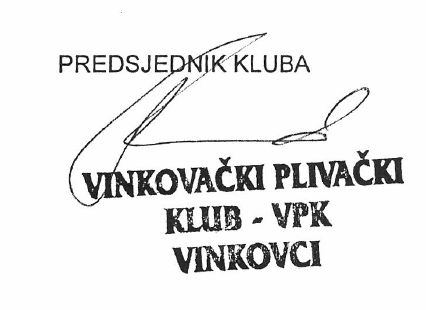 